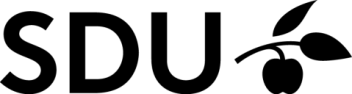 Kvalifikationseksamen og ph.d.-seminar (4+4)Studerende på 4+4 ordningen skal senest 24 måneder efter indskrivning på ph.d.-studiet afslutte Del A med en kvalifikationseksamen og et ph.d.-seminar. Det anbefales, at kvalifikationseksamen og ph.d.-seminaret afholdes i god tid inden udløbet af Del A – dvs. mindst 1 måned inden udløbet af Del A. Kvalifikationseksamen skal vise at den ph.d.-studerende har opnået et kvalifikationsniveau svarende til en kandidateksamen, og ph.d.-seminaret skal give et bredt grundlag for vurdering af den ph.d.-studerendes mulighed for at gennemføre ph.d.-uddannelsen og eventuelt justere i ph.d.-projektet. Forud for kvalifikationseksamen og ph.d.-seminar og senest 1 måned inden datoen for kvalifikationseksamen skal den ph.d.-studerende uploade materialet i Digital Eksamen. Materialet, der skal uploades omfatter dette skema inkl. statusrapporten, den del der skal bruges ifm kvalifikationseksamen og den del, der bruges ifm ph.d.-seminaret, evt. andre oplysninger, der kan være relevant for vurderingen. Kvalifikationseksamen afvikles som en specialeeksamen. Umiddelbart efter kvalifikationseksamen afholdes ph.d.-seminaret. Evaluatorernes udtalelser og hovedvejleders vurdering af det hidtidige forløb og eventuelt planlagte justeringer på baggrund af statusrapporten, kvalifikationseksamen og ph.d.-seminaret senedes til ph.d.-skolens sekretariat. For yderligere informationer om kvalifikationseksamen og ph.d.-seminaret henvises til ”Milepæle →Ph.d.-uddannelsen efter 4+4-ordningen →Del A” på ph.d.-skolens website: http://www.sdu.dk/sam/phddkStatusrapport
Udpegning af evaluatorer/afvikling af kvalifikationseksamen og ph.d.-seminar
Den udfyldte blanket skal uploades i Digital EksamenNavn:Institut:
Institut:
Ph.d.-projektets titel: Afhandlingens form:
Afhandlingens form:
Evt. forskerskoletilknytning:(Angiv navn på evt. forskerskole) Ph.d.-studiet påbegyndt:(Dato) Ph.d.-studiet forventes afsluttet:(Dato) Hovedvejleder: Evt. medvejledere: Evt. medvejledere: Aftale om vejledningens form og hyppighed(Angiv hvor mange vejledningstimer, der er afholdt pr. semester og hvilke aftaler der er for fremtiden.)Rollefordelingen mellem hovedvejleder og medvejleder(Specificér rollefordelingen mellem disse og redegør for i hvilket omfang, de står til rådighed.)Gennemførte og planlagte kandidatkurser som skal henføres til kandidatdelenGennemførte og planlagte kandidatkurser som skal henføres til kandidatdelenGennemførte og planlagte kandidatkurser som skal henføres til kandidatdelenGennemførte og planlagte kandidatkurser som skal henføres til kandidatdelenGennemførte og planlagte kandidatkurser som skal henføres til kandidatdelenKursustitelTypeKursussted/udbyderResultat (karakter)ECTSGennemført og godkendt af respektive kandidatstudie-nævn (Hvis ja – sæt X)KvalifikationseksamenGennemførte og planlagte ph.d.-kurserGennemførte og planlagte ph.d.-kurserGennemførte og planlagte ph.d.-kurserGennemførte og planlagte ph.d.-kurserGennemførte og planlagte ph.d.-kurserGennemførte og planlagte ph.d.-kurserKursustitelTypeKursussted/udbyderForskerskolekursus(Angiv navn på forskerskole)ECTSGennemført og godkendt af ph.d.-(Hvis ja – sæt X)Gennemført og planlagt deltagelse i aktive forskermiljøer – herunder ophold ved andre, primært udenlandske, forskningsinstitutionerGennemført og planlagt deltagelse i aktive forskermiljøer – herunder ophold ved andre, primært udenlandske, forskningsinstitutionerGennemført og planlagt deltagelse i aktive forskermiljøer – herunder ophold ved andre, primært udenlandske, forskningsinstitutionerInstitutionens navn/landOpholdets startdatoOpholdets slutdatoKommentarfelt:Kommentarfelt:Kommentarfelt:Gennemført og planlagt videnformidling(Opnåelse af erfaring med undervisning eller anden form for videnformidling der er relateret til den ph.d.-studerendes ph.d.-projekt. Angiv type og omfang – min. 300 timer)Gennemført og planlagt videnformidling(Opnåelse af erfaring med undervisning eller anden form for videnformidling der er relateret til den ph.d.-studerendes ph.d.-projekt. Angiv type og omfang – min. 300 timer)Gennemført og planlagt videnformidling(Opnåelse af erfaring med undervisning eller anden form for videnformidling der er relateret til den ph.d.-studerendes ph.d.-projekt. Angiv type og omfang – min. 300 timer)Type	Arbejdstimer	ArbejdstimerTypeGennemførtPlanlagtUndervisningVejledning af studerendeUdarbejdelse af formidlende bøger, bogbidrag, artikler, kronikker eller postersErhvervsrapport (ErhvervsPhD-studerende)Formidlende foredragAndetBeskrivelse af den hidtidige forskningsindsats på ph.d.-projektet (fremskridt, resultater, eventuelle forhindringer) og forskningsplanerne for den resterende del af ph.d.-perioden – herunder en beskrivelse af evt. justeringer i forhold til ph.d.-planen (½-1 side)(Beskrivelsen angives nedenfor eller kan evt. vedlægges som bilag)Oplysninger om hvem der skal være evaluatorer og hvornår kvalifikationseksamen og seminaret afvikles(Evaluatorer udpeges af institutlederen efter anmodning og indstilling fra hovedvejlederen. Evaluatorerne skal være professorer, fuldtidsansatte lektorer eller have tilsvarende faglige kvalifikationer inden for det relevante fagområde. Mindst én skal være udefrakommende, dvs. ikke ansat ved SDU og fungerer også som censor ved kvalifikationseksamen)Oplysninger om hvem der skal være evaluatorer og hvornår kvalifikationseksamen og seminaret afvikles(Evaluatorer udpeges af institutlederen efter anmodning og indstilling fra hovedvejlederen. Evaluatorerne skal være professorer, fuldtidsansatte lektorer eller have tilsvarende faglige kvalifikationer inden for det relevante fagområde. Mindst én skal være udefrakommende, dvs. ikke ansat ved SDU og fungerer også som censor ved kvalifikationseksamen)Oplysninger om hvem der skal være evaluatorer og hvornår kvalifikationseksamen og seminaret afvikles(Evaluatorer udpeges af institutlederen efter anmodning og indstilling fra hovedvejlederen. Evaluatorerne skal være professorer, fuldtidsansatte lektorer eller have tilsvarende faglige kvalifikationer inden for det relevante fagområde. Mindst én skal være udefrakommende, dvs. ikke ansat ved SDU og fungerer også som censor ved kvalifikationseksamen)Oplysninger om hvem der skal være evaluatorer og hvornår kvalifikationseksamen og seminaret afvikles(Evaluatorer udpeges af institutlederen efter anmodning og indstilling fra hovedvejlederen. Evaluatorerne skal være professorer, fuldtidsansatte lektorer eller have tilsvarende faglige kvalifikationer inden for det relevante fagområde. Mindst én skal være udefrakommende, dvs. ikke ansat ved SDU og fungerer også som censor ved kvalifikationseksamen)Navn/titelArbejdsadresseArbejdsadresseE-mailAfvikling af kvalifikationseksamen og ph.d.-seminar(Kvalifikationseksamen og ph.d.-seminaret skal afholdes senest 24 mdr. efter indskrivning. Kvalifikationseksamen afvikles som en specialeeksamen. Umiddelbart efter kvalifikationseksamen afholdes ph.d.-seminaret)Afvikling af kvalifikationseksamen og ph.d.-seminar(Kvalifikationseksamen og ph.d.-seminaret skal afholdes senest 24 mdr. efter indskrivning. Kvalifikationseksamen afvikles som en specialeeksamen. Umiddelbart efter kvalifikationseksamen afholdes ph.d.-seminaret)Afvikling af kvalifikationseksamen og ph.d.-seminar(Kvalifikationseksamen og ph.d.-seminaret skal afholdes senest 24 mdr. efter indskrivning. Kvalifikationseksamen afvikles som en specialeeksamen. Umiddelbart efter kvalifikationseksamen afholdes ph.d.-seminaret)Afvikling af kvalifikationseksamen og ph.d.-seminar(Kvalifikationseksamen og ph.d.-seminaret skal afholdes senest 24 mdr. efter indskrivning. Kvalifikationseksamen afvikles som en specialeeksamen. Umiddelbart efter kvalifikationseksamen afholdes ph.d.-seminaret)Kvalifikationseksamen og ph.d.-seminar afvikles:(Dato)Kvalifikationseksamen og ph.d.-seminar afvikles:(Dato)Kvalifikationseksamen og ph.d.-seminar afvikles:(Dato)Kvalifikationseksamen og ph.d.-seminar afvikles:(Dato)Titel på materiale til kvalifikationseksamen (DK):(Endelig titel, der skal stå i eksamensbevis for kandidateksamen – oplyses kun hvis der afleveres på dansk)Titel på materiale til kvalifikationseksamen (DK):(Endelig titel, der skal stå i eksamensbevis for kandidateksamen – oplyses kun hvis der afleveres på dansk)Titel på materiale til kvalifikationseksamen (UK):(Endelig titel, der skal stå i eksamensbevis for kandidateksamen)Titel på materiale til kvalifikationseksamen (UK):(Endelig titel, der skal stå i eksamensbevis for kandidateksamen)UnderskrifterUnderskrifterUnderskrifterUnderskrifterDatoNavnUnderskriftInstitutlederHovedvejlederPh.d.-studerendeVirksomhedsvejleder